¿A quién beneficia el Espíritu Emprendedor?Las personas: Le ofrece independencia  laboral, creatividad, expresión personal, confianza en sí mismo y realización de sueños e ideas.La empresa: La oportunidad de contribuir con la función social de generación de empleo y por ende, crear mejores condiciones de vida.La comunidad: Implica el impulso a los procesos de creación e innovación en el campo empresarial  y es la posibilidad real de controlar su propio desarrollo¿Quién tiene Espíritu Emprendedor? La persona que posee:Un nivel muy alto de autorrealizaciónAlta plenitud humanaDeseo de convertirse en lo que el ser humano es capaz de llegar  a serGanas de sentirse competenteAlto nivel de excelencia en todo lo que hagaCreatividad e ingenio convirtiéndolo en innovador y únicoMetas y se mantiene apasionado por alcanzarlasCapacidad de riesgo, responsable, consciente de sus consecuencias y dispuesto a afrontarlas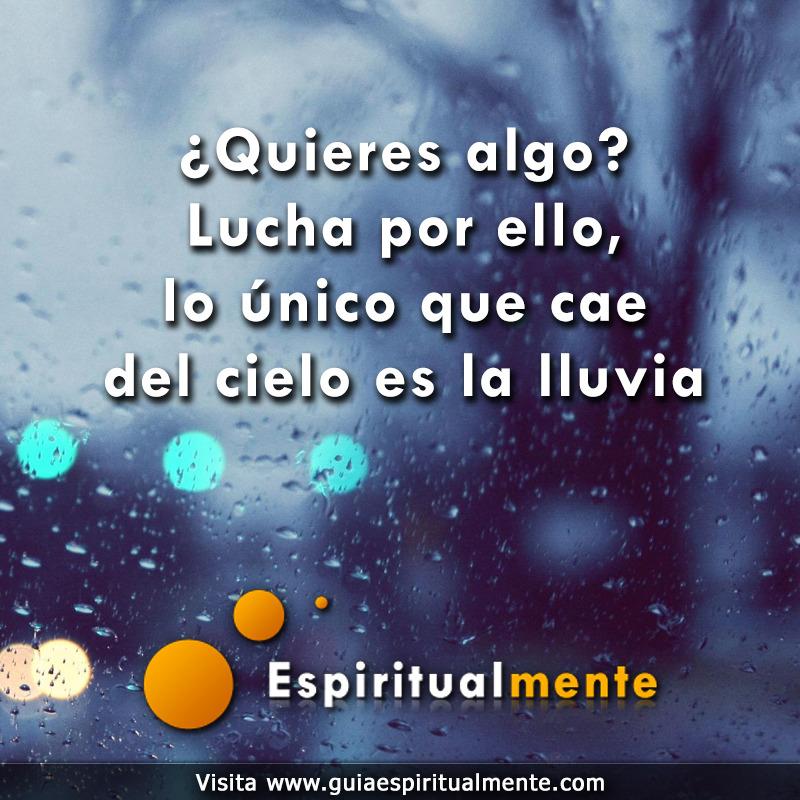 El emprendedor es una persona que lucha y se esfuerza por un ideal que vuelve realidad.Deja de ser un simple observador de la vida y mira la realidad como un ser activo, arma tu escenario y actúa en él.